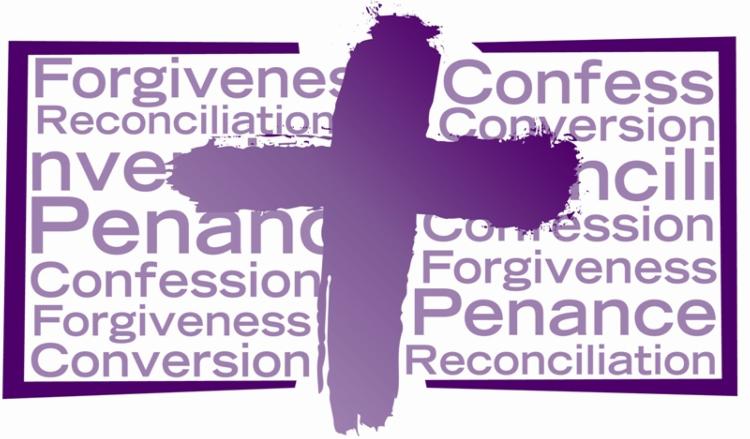 Examination of ConscienceFirst Commandment:I am the Lord your God. You shall not have strange gods before Me.Have I loved God first and with all of my heart?Have I been faithful to my daily prayers?Have I given too much importance to any creature, activity, hobby, object or opinion?Do I strive to develop a close relationship with God through prayer and reading and encourage my children to do so?Do I place my trust in superstitions, good luck charms, Tarot/Angel Cards, fortune tellers, rather than God alone?Do I participate in practices that are contrary to God’s will: pagan practices, ouija boards, witchcraft etc.?Do I try to do the will of God or do I consult God in my decisions?Second Commandment:You shall not take the name of the Lord your God in vain.Have I sworn by God’s name falsely, rashly or in slight and trivial matters? Have I taken the name of Jesus or Christ in vain?Have I angered others so as to make them swear or blaspheme God?Third Commandment:Remember to keep holy the Sabbath day.Have I missed Mass on Sundays or Holy Days of obligation?Have I been deliberately late for Mass on Sundays or Holy Days of obligation or left early without good reason?Have I done or commanded unnecessary servile work on Sunday or Holy Days of Obligation?Have I received Holy Communion with love or rather with indifference?Do I listen and pay good attention at mass?Fourth Commandment:Honour your father and your mother.Have I been disobedient or disrespectful to my parents, or have I neglected or refused to help them in their needs or old age?Have I shown irreverence to others in positions of authority?Have I mistreated my spouse or my children?Have I given them bad example?Fifth Commandment:You shall not kill.Have I held on to hatred? Is there anyone I cannot forgive?Have I desired or hastened the death or bodily injury of anyone?Have I desired revenge?Have I caused division between others?Have I fought with anyone physically or verbally?Have I wished evil on anyone?Have I intended or attempted to injure or mistreat others?Is there anyone with whom I refuse to speak, or against whom I bear a grudge?Have I taken pleasure in anyone’s misfortunes?10.  Do I drink too much or too often or used illicit drugs?Sixth and Ninth Commandments:You shall not commit adultery. You shall not covet your neighbour’s wife.Have I committed adultery or fornication (premarital sex)?Have I practiced birth control (by pills, devices)?Have I sinned impurely by myself (masturbation)?Have I entertained or taken pleasure in impure thoughts?Have I done anything to provoke or occasion impure thoughts or desires in others deliberately or through carelessness or dress?Have I watched suggestive movies, TV programs, or Internet pornography or permitted my children to do so?Have I told indecent stories or used indecent language?Have I abused anyone for my own sexual gratification?Seventh and Tenth Commandments:You shall not steal. You shall not covet your neighbour’s goods.Have I stolen anything? What or how much?Have I been careless with other people’s money or goods?Have I cheated or others?Have I refused or neglected to pay any debts?Have I acquired anything known to be stolen?Have I gambled too often or excessively?Have I cheated my employer of an honest day’s work?Have I cheated my employees of their wages?Have I refused or neglected to help anyone in urgent need?Have I been jealous of what another has?Have I been mean with my possessions?Have I supported the poor or charitable organisations?Eighth Commandment:You shall not bear false witness against your neighbour.Do I exaggerate or tell lies?Have I rashly judged anyone?Have I engaged in gossip or injured the good name of another by revealing true but hidden faults?Have I disclosed another´s sins?Have I caused division, (i.e. reporting something unfavourable said of someone by another so as to create enmity between them)?Am I, without necessity, critical, negative or ever uncharitable in my talk?